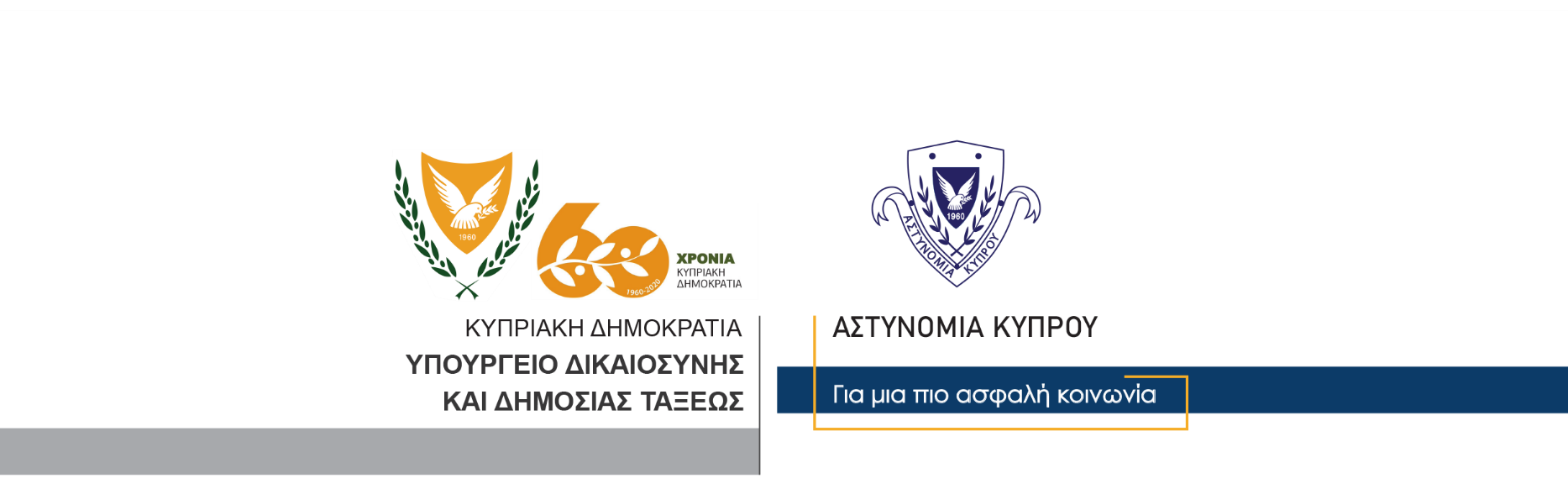     11 Δεκεμβρίου, 2020                                                         Δελτίο Τύπου 5 – Θανατηφόρα οδική τροχαία σύγκρουση62χρονη από το Ιράν, η AFSAR EFTACHARI, κάτοικος Λάρνακας, έχασε χθες το απόγευμα τη ζωή της, σε τροχαία οδική σύγκρουση, που σημειώθηκε στη Λάρνακα.Το θανατηφόρο τροχαίο συνέβη γύρω στις 4.30μμ., όταν το αυτοκίνητο που οδηγούσε η 62χρονη στη λεωφόρο Τάσου Παπαδόπουλου, στη Λάρνακα, κάτω από συνθήκες που διερευνώνται, παρεξέκλινε της πορείας του, κτύπησε σε τσιμεντένιο διαχωριστικό του δρόμου, όπου και ακινητοποιήθηκε.Η 62χρονη μεταφέρθηκε με ασθενοφόρο στο Γενικό Νοσοκομείο Λάρνακας, όπου ο επί καθήκοντι ιατρός διαπίστωσε το θάνατό της.Η Τροχαία Λάρνακας συνεχίζει τις εξετάσεις.Κλάδος ΕπικοινωνίαςΥποδιεύθυνση Επικοινωνίας Δημοσίων Σχέσεων & Κοινωνικής Ευθύνης